Βοηθό λογιστήΠροσόντα:Πτυχίο A.E.I. ή Τ.Ε.Ι. Λογιστικής ή Οικονομικής κατεύθυνσηςΠολύ καλή γνώση χειρισμού εφαρμογών MS Office (advanced in excel)Πολύ καλή γνώση Αγγλικής γλώσσας, γραπτή και προφορικήΕμπειρία 2-4 χρόνια σε ανάλογη θέση σε Λογιστήριο Πολύ καλή γνώση ΚΦΑΣ, ΦΠΑ, Λογιστικού σχεδίουΠολύ καλή γνώση εργατικής και ασφαλιστικής νομοθεσίαςΟμαδικό πνεύμα εργασίας, οργανωτικός, αποτελεσματικός.Συνέπεια στην τήρηση προθεσμιώνΕπιθυμητή εμπειρία στη χρήση της λογιστικής εφαρμογής Κεφάλαιο.Εμπειρία σε θέματα εισαγωγών-εξαγωγών, διακίνησης, παρακολούθησης & ελέγχου αποθεμάτων - θα συνεκτιμηθεί, όχι απαραίτητηΕμπειρία σε θέματα Διοικητικής υποστήριξης και εκπόνησης reports - θα συνεκτιμηθεί, όχι απαραίτητηΠαροχές:Προσφέρεται ανταγωνιστικός μισθός, άριστο εργασιακό περιβάλλον και προοπτικές εξέλιξης.Οι ενδιαφερόμενοι υποψήφιοι παρακαλούνται να αποστείλουν βιογραφικά (με κωδικό ΒΛ 01/18) στο hr_greece@serinth.grwww.serinth.gr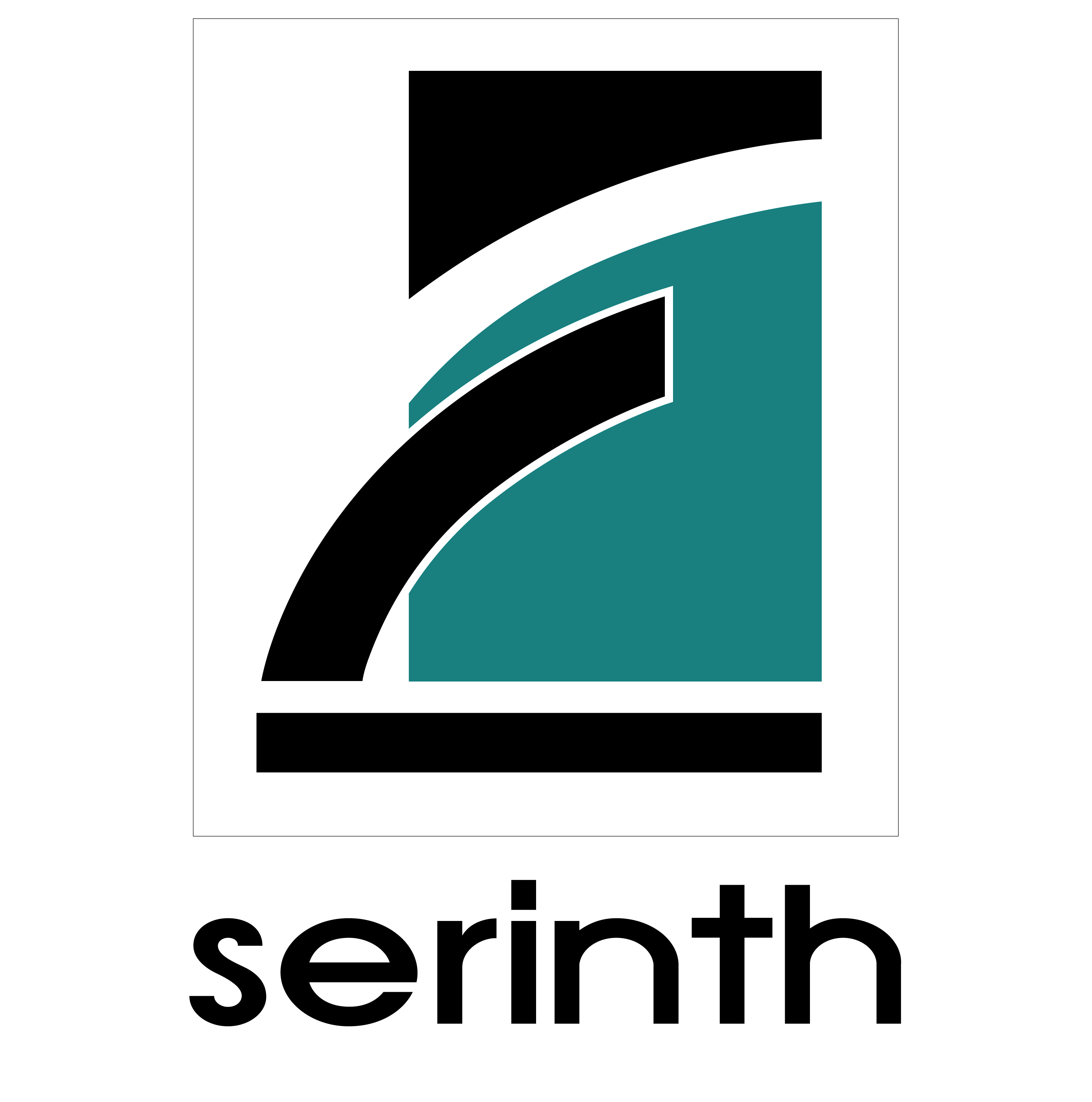 